CHIEF’S REPORT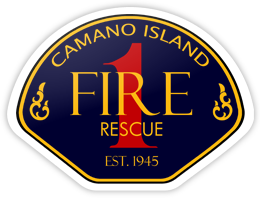 January 8, 2024Presentation:  	Northwest Incident Support / Peer Support – Julie Boyer, Lt. MauckAdministration:  NextRequestLeadership Academy Wrap-UpStation 5 Project UpdatePersonnel:Hiring UpdateParamedic Training UpdateSchweiger / Webb Last Call and RetirementOperations and Training:Significant Incidents – AC AllenCommunity Outreach:Santa Run